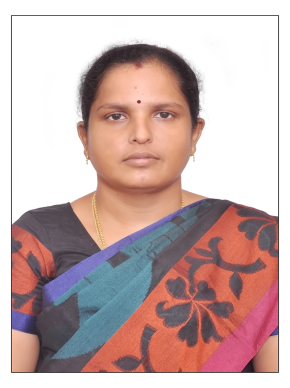 EDUCATIONDoctor of Philosophy (Ph.D.) in Pharmacy/ PharmacologyThesis Title: Pharmacological and Toxicological Investigations on Strychnos potatorum inn seeds with special reference to antiarthritic and hepatoprotective activities. Dr. ALM PG Institute of Basic Medical Sciences, University of Madras, Taramani - 600 113, Chennai. (April 2006).M. Pharm in Pharmaceutical ChemistryThesis Title: Chemical and Pharmacological Evaluation of Justicia prostrata.Banaras Hindu University, Varanasi-221005, Uttar pradesh, India. (April 2001) - 95.70%.B. Pharm in the Tamilnadu Dr. M.G.R. Medical University, Chennai. (1995-1999), 80.40% (Gold medalist).Thesis title: Effect of viscosity on sustained release Ibuprofen capsules.NATIONAL LEVEL TEST         Qualified in GATE-99 with 96.77 percentile score (National Level Exam) AWARDS AND HONOURSPhD Viva examiner (2017) – Dept. of Biomedical Science, Bharathidasan University, Tiruchirappalli.Doctoral committee member – University College of Engineering, Anna University BIT campus, Tiruchirappalli. - 2017, 2016.PhD Thesis evaluator and PhD Viva examiner (2016) for Manipal College of Pharmaceutical sciences, Manipal, Karnataka.Doctoral committee member – Bharathidasan University, Trichy, 2016.Chairperson for Oral presentation in 5th Annual International Convention of Association of Pharmacy Professionals held on 22nd and 23rd January 2016.Question paper setting and answer sheet evaluation - Bharathidasan University, Trichy, 2016.“Certificate of merit” awarded to the research paper “E. Sanmuga Priya, P. Senthamil Selvan, and P. Prakash. HPTLC method development and validation for simultaneous analysis of Emodin and Chrysophanol in Cassia tora Linn methanolic extract. Journal of Liquid Chromatography and Related Technologies, 36:18, 2525-2533, 2013 by Dr.P.D.Sethi Annual award – 2013.Recipient of SIRI Research Award for the paper entitled “Antistress activity of Justicidin-E an aryl naphthalide lignan from Justicia prostrata Gamble” awarded by Indian Association of Biomedical Scientists, 2001.Recipient of “IDMA G.P. Nair award” for ranking - I in the T.N Dr. M.G.R Medical University, 1999. Honoured with a Gold Medal by The T.N. IDMA for securing highest percentage of marks in final B.Pharm examination, 2000.Honoured by Pallavan Pharmacy College with a Gold Medal for securing highest mark in B. Pharm examinations, 2000.Recipient of “Sevaratna Dr. R.Venkatesalu Gold medal” and  “Prof. E. Venugopal Endowment” for securing highest percentage of marks in B.Pharm Examinations in the T.N. Dr. M.G.R Medical University, 1999. Recipient of “Prof. M.L. Khorana Medal” for securing highest percentage of marks in final B.Pharm examinations (awarded by Indian Pharmaceutical Association (IPA, Mumbai), 1999. TEACHING EXPERIENCEAs an Associate Professor in University College of Engineering, Bharathidasan Institute of Technology campus, Anna University, Tiruchirappalli from Sep 2009 to till date.Subjects handled: Pharmaceutical Chemistry, Advanced medicinal chemistry, Medicinal chemistry, Unit process in Organic synthesis, Pharmacology, Cell and Molecular Biology, Technology of fine chemicals and Bulk drugs – for B.Tech Pharmaceutical Technology.Regulatory affairs in Pharmaceutical Industries and Development and validation of analytical methods, Quality control of Pharmaceuticals-II – for M.Pharm (Pharmaceutical analysis)Pharmacology, Immunopharmacology - Theory & Practicals – for M.Tech Biopharmaceutical Technology.As an Assistant Professor in C.L.Baid Metha College of Pharmacy, Thorapakkam, Chennai from Feb 2008- Aug 2009.RESEARCH EXPERIENCEAs Scientist A in Herbal R & D, Amrutanjan Limited, Chennai from July 2005- Jan 2008Identification, isolation and characterization of phytochemicals Analytical method development and validation of phytochemicals and extracts by HPLC, GC and HPTLC techniques.Toxicity screening in animal modelsEvaluation of various in vitro and in vivo pharmacological activities in animals.AREA OF FOCUS/SPECIALIZATION Isolation and identification of bioactive fractions and lead molecules from medicinal plants under antiarthritic (NFκB inhibitors, immune modulators), antidiabetic (PPARγ agonists, α- glucosidase inhibitors) and antimicrobial (anti MRSA and anti-VRSA) categories. Phytoremediation and bioremediation techniques.MEMBERSHIPLife member in Indian Pharmacological Society (LS-850)Life member in Association of Pharmacy Teachers of India (APTI – LM-601)Life member in Indian Pharmacy Graduates association (IPGA-1311).Life member in Indian association of Biomedical scientists (IABMS-1129/2014).Life member in Tamilnadu Pharmacy council (4504A1)FELLOWSHIPS RECEIVED Recipient of UGC fellowship for M.Pharm through Gate 99 (1999-2001). Recipient of fellowship in the category “Research fellow” sponsored by “Clarity salts Pvt Ltd, Mumbai” through UICIC, University of Madras in the project entitled “Chemical, Pharmacological and Toxicological studies on Saindavalavana” 16th Sep 2002- Oct 2003 (13 months) Recipient of fellowship in the category “Research Associate” in the Project entitled “Biochemical, Pharmacological, and Toxicological studies on Biourah'sVilvam juice” sponsored by “Rumi herbal research Institute” through UICIC, University of Madras.16-12-2003 to 1-6-2004  (6 months)Professional Roles in Anna UniversityCoordinator – Health center – since 15.07.2013 to till dateAnti ragging Practorial committee member (APC member) from 01.08.2013 – Aug 2014Department TEQIP coordinator since 2013.Acted as Physical verification officer for various departments.As women welfare cell coordinator - 2010.Anna university Representative (as AUR) – May 2011 examinations.PROJECTS ONGOINGAmelioration of hydrolysable tannin fraction from Terminalia chebula fruits as potent antirheumatic agent- SERB, New Delhi –“Start up research grant” – 26.93 lakhs (2015-2018)STUDENT PROJECTS Evaluation of antibacterial action of rosmarinic acid and its synergistic effect with antibiotics against Staphylococcus aureus and methicillin resistant Staphylococcus aureus.-Nathiya. M, Sabari Srinivasan. G, Vinodhini. V - 2015.-TEQIP Phase II grant Rs.10,000/- for B.Tech final year project.Evaluation of decolourisation efficiency of phosphoric acid treated water hyacinth on textile dyes and effluent. -  Dhevash S, Mohammad Navas Khan. A. – April 2016 – TEQIP Phase II grant – Rs.10,000/- for B.Tech final year project.GRANTS RECEIVED FOR INTERNATIONAL VISITSRESEARCHPAPERS PUBLISHEDSanmuga Priya Ekambaram, Keerthi B.Babu, Senthamil Selvan Perumal, Durgalakshmi Rajendran. Repeated oral dose toxicity study on hydrolysable tannin rich fraction isolated from fruit pericarps of Terminalia chebula Retz in Wistar albino rats. Regulatory Toxicology and Pharmacology, 2017. In press. Available online. https://doi.org/10.1016/j.yrtph.2017.12.001 Impact factor: 2.221.Ekambaram Sanmuga priya, Perumal Senthamil Selvan, Balakrishnan Ajay. Tannin rich fraction from Terminalia chebula fruits as Anti-inflammatory agent. Journal of Herbs, Spices and Medicinal plants. 2017. In press.Sanmuga Priya E, Senthamil Selvan P, Selvaranjani P.  Anti-inflammatory effect of of Naravelia zeylanica dc via suppression of inflammatory mediators in carrageenan induced abdominal edema in zebra fish model. Inflammopharmacology. 2017. 25(1):147-158, DOI :10.1007/s10787-016-0303-2. IF: 2.304;  ISSN: 0925-4692Sanmuga Priya E, Senthamil Selvan P, Ajay B, Nathiya M, Sabari Srinivasan G, Vinodhini V. Antibacterial synergy between Rosmarinic acid and antibiotics against Methicillinin resistant Staphylococcus aureus. Journal of Intercultural Ethnopharmacology. 2016 Sep 21; 5(4):358-363. eISSN : 2146-8397Senthamil Selvan P, Sanmuga Priya E, Dhanam T. In vivo antiarthritic activity of the ethanol extracts of stem bark and seeds of Calophyllum inophyllum in Freund’s complete adjuvant induced arthritis. Pharmaceutical Biology. 2016. 55(1):1330-1336. IF: 1.241 ISSN No. 1388-0209.Sanmuga Priya E, Senthamil Selvan P, Yavanarajan A. Chemotypic Variation in Clove Oil and Lemongrass Oil Obtained from Three Different Geographical Locations of India. Journal of Pharmacognosy and natural products. 2015, 1:1, 1000102. http://dx.doi.org/10.4172/jpnp.1000102. ISSN: 2472-0992Sanmuga Priya E, Nathiya M, Vinodhini V, Sabari srinivasan G, Ajay B. Synergistic effect of rosmarinic acid with antibiotics against Staphylococcus aureus and MRSA. Chinese Journal of Pharmacology and Toxicology. 29(1): 58, 2015. IF: 0.12 ISSN: 10003002E. Sanmuga Priya, P. Senthamil Selvan, Umayal A.N. Decolorization and biodegradation of remazol reactive dyes by Clostridium species. 3 Biotech, 2015, 6(1), 20. IF: 0.992  ISSN: 2190-5738 Senthamil Selvan P, Sanmuga Priya E. Determination of ethanol content in ayurvedic formulations kumaryasava and mustakarista by gas chromatography. Indian Journal of Pharmaceutical sciences. 77(1):120-125, 2015. IF: 0.762 ISSN No.0250474X, 19983743Sanmuga Priya Ekambaram, Senthamil Selvan Perumal, Marudhupandian K. Comparative analysis of isoflavone and protein content in different varieties of glycine max l.merill. Journal of Planar Chromatography - Modern TLC 28: 48-53, 2015. IF: 0.96 ISSN:0933-4173.Perumal Moorthy, Sanmuga Priya Ekambaram, Senthamil Selvan Perumal. Synthesis, characterization and antimicrobial evaluation of imidazolyl thiazolidinedione derivatives. Arabian Journal of Chemistry. 2014. DOI: 10.1016/j.arabjc.2014.08.010. IF: 3.613  ISSN: 1878-5352P. Senthamil Selvan, E. Sanmuga Priya, R. Samundeswari. RP-HPLC method development and validation of simultaneous determination of Rabeprazole, Pantoprazole and Itopride. Journal of food and drug analysis 22; 520-526, 2014.  IF: 1.980.  ISSN:1021-9498.E. Sanmuga Priya, P. Senthamil Selvan, Umayal A.N. Biodegradation studies on dye effluent and selective remazol dyes by indigenous bacterial species through spectral characterization. Desalination and Water Treatment 55(1); 241-251, 2014. http://dx.doi.org/10.1080/19443994.2014.913999- IF: 1.272, ISSN: 1944-3994 (Print), 1944-3986 (Online).E. Sanmuga Priya, P. Senthamil Selvan, and P. Prakash. HPTLC method development and validation for Simultaneous analysis of Emodin and Chrysophanol in Cassia tora Linn methanolic extract. Journal of Liquid Chromatography and Related Technologies, 36:18, 2525-2533, 2013. IF : 0.884  ISSN: 1082-6076E. Sanmuga Priya, P. Senthamil Selvan, and R. Tamilselvan, Phytochemical Investigation of Allophylus serratus Kurz Leaves by UV and GC-MS Analysis, Research Journal of Phytochemistry, 6(1), 17-24, 2012. DOI:10.3923/rjphyto.2012.17.24. ISSN: 1819-3471Sanmuga Priya Ekambaram, Senthamil Selvan Perumal  and Venkataraman Subramanian Strychnos potatorum Linn seed extract enhance lysosomal membrane stability and collagen formation in Freunds complete adjuvant induced arthritic rats, Journal of Herbs, Spices and Medicinal plants, 17(4), 392-402, 2011. DOI: 10.1080/10496475.2011.632115. ISSN: 1049-6475Rajavel A, Sanmuga Priya. E, Senthamil Selvan. P, Rajagopal K, Durga Mallikarjuna Rao. Stability indicating method development and validation for the determination of Lacidipine in tablets. International Research Journal of Pharmacy. 2(5), 157-161, 2011. ISSN No.2230-8407Sanmuga Priya. E, Senthamil Selvan.P and Venkataraman.S.  Assessment of the in-vivo and in vitro antioxidant potential of Strychnos potatorum Linn. seeds in Freund’s adjuvant induced arthritic rats. Journal of Medicinal Plants Research. 5(12), 4780 – 4787, 2011. IF : 0.590   ISSN: 1996-0875E. Sanmuga priya, P. Senthamil selvan, S. Venkataraman. “Evaluation of antiarthritic activity of Strychnos potatorum Linn seeds in Freund’s adjuvant induced arthritic rat model “BMC- Complementary and Alternative medicine”, 10:56, 2010. IF: 2.94.     ISSN: 1472-6882Kanumuri Bhanu deepika, Ekambaram Sanmuga priya, Kumarasamy Murali and Natesh Ramesh kumar “Synthesis of various sulphonamide-linked fluoroquinolones as antibacterial agents” Asian Journal of Chemistry 22, (6), 4363-4370, 2010. IF: 0.201   ISSN: 0975-427XSanmuga Priya E and Venkataraman S. Pharmacognostical and Phytochemical Studies of Strychnos potatorum Linn Seeds. PHCOG J., 2(7), 190-197, 2010. ISSN:  0975-3575Sanmuga Priya E and Venkataraman S. Antinociceptive and Antipyretic Effects of Strychnos potatorum Linn. seeds on Experimental Rats. International Journal of      Pharmacology. 6, 1-5, 2010. ISSN: 1811-7775E. Sanmuga priya, S.Venkataraman “Studies on hepatoprotective and antioxidant actions of Strychnos potatorum Linn seeds on CCl4 induced acute hepatic injury in experimental rats” “Journal of Ethnopharmacology” 105, 154-160, 2006. IF: 2.790 E. Sanmuga priya, S.Venkataraman. Antiulcerogenic potential of Strychnos potatorum Linn seeds in aspirin+pylorus ligation induced ulcers in experimental rats. Phytomedicine, 14, 360-365, 2007. IF: 2.330 E. Sanmuga priya, S.Venkataraman. “Toxicological investigations on Strychnos potatorum Lin seeds in experimental animal models” Journal of Health science. 52(4), 339-343, 2006. IF: 0.754. E. Sanmuga priya, S.Venkataraman “Anti-inflammatory effect of Strychnos potatorum seeds on acute and sub acute inflammation in experimental rat models” “Pharmaceutical biology” 45(6), 435-439, 2007. IF: 1.206. Chandra Shekhar Joshi and Ekambaram Sanmuga Priya. Β Glucuronidase Inhibitory Effect of Phenolic Constituents from Phyllanthus amarus. “Pharmaceutical biology” 45(5), 363-365, 2007.  IF: 1.206.C.S.Joshi, E. Sanmuga Priya, S.Venkataraman. “Acute and Subacute toxicity studies on the polyherbal antidiabetic formulation Diakyur in experimental animal models” Journal of Health Science .53(2), 245-249, 2007. IF: 0.754C.S.Joshi, E. Sanmuga Priya, S.Venkataraman. “Hypoglycemic and anti lipidperoxidative effects of a polyherbal formulation Diakyur in experimental animal models” Journal of Health Science.  53 (6), 734-739, 2007. IF: 0.754Sanmuga priya .E, Shanmugasundaram. P, Venkataraman.S “Antiulcerogenic effect of Justicia prostrata Gamble” “Indian Journal of Experimental Biology” 43, 181-186, 2005.  IF: 0.599E. Sanmuga priya, P. Shanmugasundaram and S. Venkataraman. “Anti - inflammatory activity of Justicia prostrata Gamble in Acute and Sub acute models of inflammation” “Inflammopharmacology” 13(5-6), 493-500, 2005. Sanmuga priya. E. Shanmugasundaram.P and Venkataraman.S. “Antinociceptive effect of aqueous and alcoholic extracts of Justicia prostrata Gamble” Biomedicine, 23 (1&2). 113-117, 2003. Shanmugasundaram.P, Sanmuga priya. E and Venkataraman.S. “Toxicity studies on Hygrophila auriculata (S chum) Heine in rats with respect to biochemical and haematological parameters.” Biomedicine, 23 (1&2), 61-65, 2003. REVIEW ARTICLESE. Sanmuga Priya, P. Senthamil Selvan. Ajay B. Scope of hydrolysable tannins as possible antimicrobial agent. Phytotherapy Research. 2016.  30(7):1035-45. IF: 2.66E. Sanmuga Priya, P. Senthamil Selvan.  Water Hyacinth (Eichhornia crassipes) - an efficient and economic adsorbent for textile effluent treatment - A review. Arabian Journal of Chemistry, 2014, 10(2), S3548-58. DOI: 10.1016/j.arabjc.2014.03.002 IF: 2.266BOOK CHAPTERSE. Sanmuga Priya, P. Senthamil Selvan, R. Durgalakshmi, Dhevash S, Mohammad Navas Khan A “New Approach of dye Removal in Textile Effluent: A cost effective management for cleanup of toxic dyes in textile effluent by Water hyacinth” on the book series “Toxicity and Biodegradation testing” published by Springer Science+Business Media LLC, located at 233 Spring Street New York, NY 10013. USA. 2018, ISBN No.978-1-4939-7424-5; ISSN 1557-2153.E.Sanmuga Priya, P. Senthamil Selvan. Phytoremediation of Heavy Metals by Catharanthus Roseus Linn. Vol. 11: Soil Pollution and Phytoremediation.,Publisher: Studium press LLC. USA, Chief editors: Prof. Bhola R Gurjar, IIT Roorkee., 12 Vols Series on Environmental Science and Engineering.  2017. ISBN No. 10:1-62699-099-9E. Sanmuga Priya, P. Senthamil Selvan.  Discovery of Novel Lead Molecules from Plant Sources" Vol.7: Drug Discovery. Biotechnology. Publisher: Studium press LLC. USA, Chapter 1, pp.1- 42, 2014, ISBN of series: 1-62699-015-8 and ISBN of volume: 1-62699-022-0. Editors: K.K.Bhutani and J.N.GovilMONOGRAPHS E. SanmugaPriya, P. SenthamilSelvan, Syed Arshad Aakhil. Monograph on Eugenia jambolana.  Lam. Phytotherapy in the Management of diabetes and hypertension – Vol 2. Bentham Science publishers, 2015; 213-234. ISBN:  978-1-68108-162-5 Editor : Mohamed EddouksP.SenthamilSelvan, E. SanmugaPriya, Dhanam T. Monograph on Coccinia indica Wight and Arn. Phytotherapy in the Management of diabetes and hypertension – Vol 2. Bentham Science publishers 2015; 235-257. ISBN:  978-1-68108-162-5, Editor : Mohamed EddouksPAPERS PRESENTED IN CONFERENCES AND SEMINARS Presented oral paper on “In vitro anti-inflammatory activity and immunomodulatory effect of terpenoids rich fraction of Alpinia calcarata rhizomes”, Aswini Srinivasan, Vedhanayagi Sakthivel, Senthamil Selvan Perumal, Sanmuga Priya Ekambaram*, Two days “National Seminar on Cancer Immunology and Immunotherapy”, sponsored by Indian Immunology Society & Immunology Foundation, New Delhi, organized by Department of Zoology, Saiva Bhanu Kshatriya College, Aruppukkotai, Tamilnadu on 21-22, September 2017.Presented a poster entitled “Identification of bioactive fraction from Alpinia calcarata rhizome extract with respect to its immune stimulatory properties”, Thamizharasi Erusappan, Senthamil Selvan Perumal, Sanmuga Priya Ekambaram*, Two days “National Seminar on Cancer Immunology and Immunotherapy”, sponsored by Indian Immunology Society & Immunology Foundation, New Delhi, organized by Department of Zoology, Saiva Bhanu Kshatriya College, Aruppukkotai, Tamilnadu on 21-22 September 2017.Presented an invited paper on “Synergistic antibacterial effect of phytochemicals with antibiotics against Methicillin resistant Staphylococcus aureus (MRSA)” in 36th Annual conference of Indian Association of Biomedical scientists during 18th – 20th December, 2015 organized by Dept. of Biotechnology, School of life sciences, Pondicherry University, Puducherry- 605 014.Presented a poster entitled “ Synergistic effect of Rosmarinic acid with antibiotics against Staphylococcus aureus and MRSA” Sanmuga Priya E, Nathiya M, Vinodhini V, Sabari srinivasan G, Ajay B. in The IUPHAR world conference on pharmacology of natural and traditional medicine 2015., NUS, Republic of Singapore. July 22-24, 2015.Presented a paper (oral) entitled “Standardization techniques involved in the estimation of soy isoflavones from Glycine max L.Merill.” E.Sanmuga Priya in International conference and exhibition on “Pharmacognosy, Phytochemistry and Natural products” held on October 21-23, 2013 in Radisson Blu Plaza Hotel, Hyderabad, India organized by OMICS publishing group, USA.Presented a paper (Poster) entitled “Hypoglycemic and antidiabetic activities of Diakyur a polyherbal formulation in experimental animals” Joshi C.S., Sanmuga Priya E, at Bangalore Bio 2006, Bangalore, 2006. Presented a paper (Oral) entitled “Hypoglycemic and antidiabetic effect of Diakyur a polyherbal formulation in experimental animals”. Sanmuga priya E. at International conference on drug development from medicinal plants –Issues and Problems, C.L. Baid Metha college of Pharmacy, 2005.Presented a Paper (Poster) entitled “Antinociceptive activity of Aqueous and Alcoholic extracts of Justicia prostrata Gamble” Shanmugasundaram.P, Sanmuga priya. E and Venkataraman. S at 24th Indian Association of Biomedical Scientists, Delhi, 2003. Presented a Paper (Oral) entitled “Anti- ulcer activity of Rock Salt (Saindavalavana)” Shanmugasundaram.P, Sanmuga priya. E. and Venkataraman at Southern Regional Conference of Indian Pharmacological Society, 2003. Presented a Paper (Poster) entitled “In vitro antioxidant activity of some medicinal plants” Vidya. D, Saravanan.S, Sanmuga priya. E, Shanmugasundaram.P and Venkataraman.S at 24th Indian Association of Biomedical Scientists, New Delhi, 2003. Presented a Paper (Poster) entitled “A comparative in vitro antioxidant activity of certain medicinal plants using Ferric thiocyanate and Thiobarbiturate methods” Saravanan.S, Vidya. D, Sanmuga priya. E, Shanmugasundaram.P and Venkataraman.S. at 24th Indian Association of Biomedical Scientists, 2003. Presented a Paper (Oral) entitled “Anti - inflammatory activity of aqueous and alcoholic extracts of Justicia prostrata” at the Southern regional Conference of Pharmacologists, Tirupathi, 2003. Presented a Paper (Poster) entitled “Antiulcer activity of aqueous and alcoholic extracts of Justicia prostrata Gamble” at 24th Indian Association of Biomedical Scientists, Delhi, 2003. Presented a Paper (Oral) entitled “Isopropyl bromide - A chemical agent to induce Bone Marrow depression in Experimental rats” at 23rd Indian Association of Biomedical Scientists, Pondicherry, 2002. Presented a Paper (Poster) entitled “Anti- tumour activity of Rhinacanthone on Dalton's Ascitic Lymphoma” at 52nd Indian Pharmaceutical Congress, Hyderabad, 2001. Presented a Paper (Oral) entitled “Antistress activity of Justicidin- E an aryl naphthalide lignan from Justicia prostrata” at 22nd Indian Association of Biomedical Scientists, Chennai, 2001. INVITED LECTURESDelivered an invited paper on “Synergistic antibacterial effect of phytochemicals with antibiotics against Methicillin resistant Staphylococcus aureus (MRSA)” in 36th Annual conference of Indian Association of Biomedical scientists during 18th – 20th December, 2015 organized by Dept. of Biotechnology, School of life sciences, Pondicherry University, Puducherry- 605 014.Resource person and delivered talk on “ Hands on training in molecular techniques” in the faculty development programme on “ New perspectives in Drug discovery and progressive technological developments” conducted by Department of Pharmaceutical Technology, Bharathidasan Institute of Technology, Anna University Tiruchirappalli – 620 024 on May 10th, 2015.Resource person and delivered talk on “FT-IR spectroscopy in Hands on training on sophisticated instruments” organized by Department of Pharmaceutical Technology and National facility for Drug development, Anna University, BIT Campus, Tiruchirappalli during 5th -7th October, 2015. PROGRAMMES ORGANIZED TEQIP II sponsored International conference on “Trends and Innovations in Chemical and Pharmaceutical Technologies” TICPT 2017 during 2-4 February 2017. – Organizing Secretary.TEQIP II sponsored Faculty development programme – New perspectives in drug Discovery and Progressive Technological Developments NPDPTD 2015 during 4th May – 17th May, 2015 - Coordinator“Health awareness programme for faculties” – Health Center coordinator.“International women day”- March 8, 2010 – Women welfare cell coordinator.“Recent trends and applications of Nanotechnology in Pharmacy and Biology” by Department of Pharmaceutical Technology, Anna University of Technology, Tiruchirappalli on 21st and 22nd January, 2010- Co convener.PROGRAMS ATTENDEDTEQIP-II sponsored two weeks faculty development programme on “Frontiers Research in Applied Sciences” organized by Department of Chemistry, Anna University BIT Campus, during June 3-16, 2015.TEQIP-II sponsored two weeks faculty development programme on “Comprehensive approaches in biotechnological applications” organized by Department of Biotechnology, Anna University BIT Campus, during April 16-29, 2015. TEQIP sponsored One week faculty development programme on “Multidisciplinary perspectives for pharmaceutical, life science educators and researchers” conducted by Department of Pharmaceutical Technology, Anna University BIT Campus, during 09.12.2013- 15.12.2013.Three days International conference and exhibition on “Pharmacognosy, Phytochemistry and Natural products” held on October 21-23, 2013 in Radisson Blu Plaza Hotel, Hyderabad, India organized by OMICS Publishing group, USA.TEQIP sponsored three days workshop on “Good governance and Academic excellence” – Aug 29 to 31, 2013. – Organized by Cresys Technologies, Bangalore.DBT sponsored one day workshop on “How to write an effective grant proposal” – Nov.22, 2011. NCBS, Bangalore.Seminar on “Solution for current analytical challenges” conducted by M/s Waters (India) Pvt Ltd., Bangalore on 26th May 2011 at Hotel Breeze Residency, Tiruchirappalli.UGC sponsored 5 days workshop on “Capacity Building in Women Managers” – 15th to 19th March, 2010. Department of Women studies, BDU, Tiruchirappalli.Attended training course on “High performance Thin layer Chromatography” from 15-12.2004- 17-12-2004 conducted by Anchrome enterprises (I) P. ltd., Mumbai.AS JOURNAL REVIEWER BMC Complimentary and Alternative MedicinePhytochemical analysisSpectroscopy lettersPharmaceutical biologyJournal of Pharmacy and PharmacologyMedicinal Chemistry ResearchDrug researchJ AOAC InternationalInternational Journal of PhytoremediationBioremediation JournalJournal of Chinese Integrative medicineJournal of Medicinal Plants ResearchIndian Journal of PharmacologyGUEST EDITORSpecial issue on “Trends and Innovations in Chemical and Pharmaceutical Technologies” in European Journal of Pharmaceutical Sciences – Elsevier publications, 2018.M.PHARM PROJECTS GUIDEDComparative analysis of individual isoflavone content in different varieties of Glycine max L.Merill by High Performance Thin layer chromatography. – K. Marudhupandian – 2012.Stability indicating HPLC method development and validation for determination of related substances of Lacidipine tablets. –A. Rajavel - 2011Analytical method development and validation of Nisoldipine ER tablets by RP-HPLC.-K.Narmada - 2011A detailed study on phytochemical screening of Allophylus serratus Kurz using modern analytical techniques.- R.Tamilselvan - 2011Analytical characterization of anthraquinone glycosides in Cassia tora Linn methanolic extract using chromatographic techniques. – P.P.Prakash -2011 Synthesis, characterization and biological evaluation of novel thiazolidinedione derivatives- 2009Design, characterization and biological screening of Sulphonamide linked Moxifloxacin as antibacterial agents- 2009M.TECH PROJECTS GUIDEDEffect of ethanolic extract of aerial parts of Naravelia zeylanica DC on in vitro and in vivo models of inflammation. – P. Selvaranjani June 2016.Antibacterial activity of tannin rich fraction of Terminalia chebula and ethyl gallate against Staphylococcus aureus and MRSA – Study on its synergy and possible mechanism of action – Ajay B. June 2015.In vitro and in silicoantidiabetic activity of bioflavonoids isolated from different citrus peels. - Syed Arshad Aakhil A. - June 2015B.TECH PROJECTS GUIDED Bioactivity guided fractionation of Alpinia calcarata Roscoe rhizome extract with respect to its immunestimulatory properties. – Gopal J, Senthil kumar. T, Thamizharasi. E ---April 2017.In vitro anti—inflammatory activity and immunomodulatory effect of terpenoids rich fraction from Alpinia calcarata rhizomes - S.Aswini, S.Vedhanayagi– April 2016.Evaluation of decolourisation efficiency of phosphoric acid treated water hyacinth on textile dyes and effluent. -  Dhevesh S, Mohammad Navas Khan. A. – April 2016.Evaluation of antibacterial action of rosmarinic acid and its synergistic effect with antibiotics against Staphylococcus aureusand methicillin resistant Staphylococcus aureus.-Nathiya. M, Sabari Srinivasan. G, Vinodhini. V- 2015.In vitro and in silico screening of hydrolysable tannins from Terminalia chebula fruits for its antinflammatory potential - P.Udaiyasangavi and A.R. Sri Umayal. - 2014Invitro α- amylase inhibition activity of polysaccharide fraction from Opuntiadilenni–Saravanan C. and Pavithra R.- 2014Urease enzyme inhibition of antiulcer medicinal plants Hemidesmusindicus R.BR Linn, Evolvulusalsinoides (L) L. and Desmodium gangeticum (L) DC.-SreeVaishnavi. S -2013.Bioremediation of crude oil spilled soil from Adiakkamangalam, Thiruvarur district by Vermicomposting –Anverullah .A - 2013Synthesis and characterization of silver nanoparticles using Sennaauriculata (L) Roxb. petal extract. –Jayasree. P - 2013Decolorisation and heavy metal removal using low cost natural adsorbents in textile dye effluent. –Gaanapriya. V- 2013.Phytochemical evaluation and antimicrobial screening of ethanolic extract of Ziziphusxylopyrus (retz) wild Leaves – Dinesh pandian. M - 2013Estimation of heavy metal content in Catharanthusroseus- A correlative study with various environmental conditions- James T, Santhoshkumar R- 2012.Bioremediation study in dyeing Effluent - Isolation and identification of microorganism. G.M Dhivya, A.N Umayal, M.S. Vijayalakshmi– 2012.Development and validation of RP-HPLC method for the simultaneous estimation of Rabeprazole, Domperidone and Itopride - E.LidiyaPrincy, Sasidaran.C- 2011.GC-MS analysis of essential oil compositional variations – A correlative study with geographical conditions- R. Prabhakaran, J.SantoshGnanaprakasam, A.Yavanarajan.—2011.MS (BY RESEARCH)Ongoing – 2S.Aswini –Reg.No.16255587101Thamizharasi. E –Reg.No.17235587105